Contents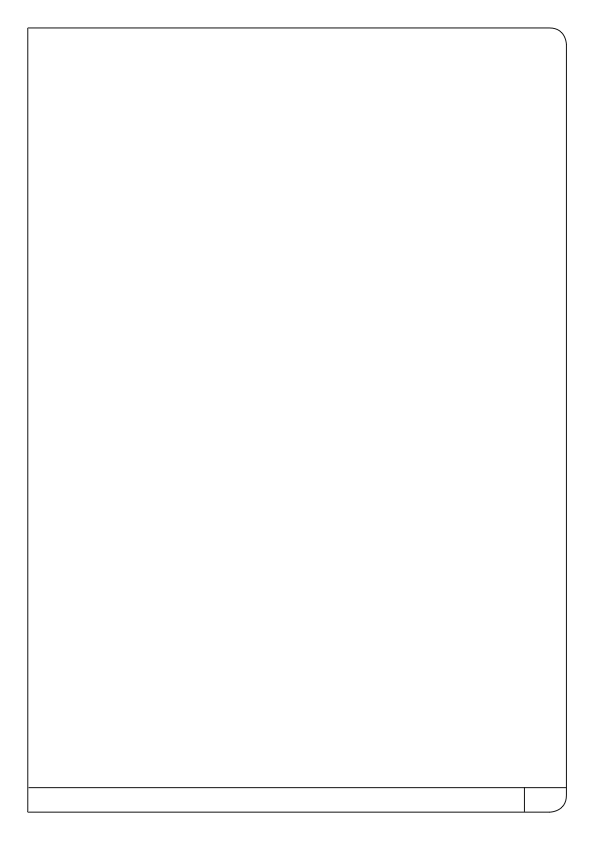 3.1	Public Programmes	023.2	Exhibition Renewal	033.3 	Exhibition Loans	043.4 	Objects and Taonga on Display	053.5 	Caring for Objects and Taonga 
on Display	063.6	Delivering Educational 
Programmes	073.7 	Planning Educational 
Programmes	083.8	Evaluation	093.9 	Research	103.10	Publications	11What is the range of activities you will cover in your public programmes? What is the range of activities you will cover in your public programmes? What is the range of activities you will cover in your public programmes? What is the range of activities you will cover in your public programmes? What is the range of activities you will cover in your public programmes? What is the range of activities you will cover in your public programmes? What is the range of activities you will cover in your public programmes? Does your museum have one or more of the following that answers or supports the above query?Does your museum have one or more of the following that answers or supports the above query?Does your museum have one or more of the following that answers or supports the above query?Does your museum have one or more of the following that answers or supports the above query?You have thisCopy is attached1Current year’s schedule of public programmes covering a number of different activitiesCurrent year’s schedule of public programmes covering a number of different activitiesCurrent year’s schedule of public programmes covering a number of different activitiesCurrent year’s schedule of public programmes covering a number of different activities2Policy or statement on the visitor experience, including statement about target audiencesPolicy or statement on the visitor experience, including statement about target audiencesPolicy or statement on the visitor experience, including statement about target audiencesPolicy or statement on the visitor experience, including statement about target audiences3Regular consultation with iwi and hapü groupsRegular consultation with iwi and hapü groupsRegular consultation with iwi and hapü groupsRegular consultation with iwi and hapü groups4Regular consultation with other user groups and potential user groupsRegular consultation with other user groups and potential user groupsRegular consultation with other user groups and potential user groupsRegular consultation with other user groups and potential user groups5Other documents or arrangements (please specify)Other documents or arrangements (please specify)Other documents or arrangements (please specify)Other documents or arrangements (please specify)a)	Comments about achievements:	
      (summary of a museum’s achievements towards meeting or exceeding standard)a)	Comments about achievements:	
      (summary of a museum’s achievements towards meeting or exceeding standard)a)	Comments about achievements:	
      (summary of a museum’s achievements towards meeting or exceeding standard)a)	Comments about achievements:	
      (summary of a museum’s achievements towards meeting or exceeding standard)a)	Comments about achievements:	
      (summary of a museum’s achievements towards meeting or exceeding standard)a)	Comments about achievements:	
      (summary of a museum’s achievements towards meeting or exceeding standard)a)	Comments about achievements:	
      (summary of a museum’s achievements towards meeting or exceeding standard)Double click here	Double click here	Double click here	Double click here	Double click here	Double click here	Double click here	b)	Suggestions for further development:
      (suggestions of actions for you to consider in order to meet or exceed the standard)b)	Suggestions for further development:
      (suggestions of actions for you to consider in order to meet or exceed the standard)b)	Suggestions for further development:
      (suggestions of actions for you to consider in order to meet or exceed the standard)b)	Suggestions for further development:
      (suggestions of actions for you to consider in order to meet or exceed the standard)b)	Suggestions for further development:
      (suggestions of actions for you to consider in order to meet or exceed the standard)b)	Suggestions for further development:
      (suggestions of actions for you to consider in order to meet or exceed the standard)b)	Suggestions for further development:
      (suggestions of actions for you to consider in order to meet or exceed the standard)Double click here		Double click here		Double click here		Double click here		Double click here		Double click here		Double click here		Review feedback (X indicates reviewers’ assessment of current practice)Review feedback (X indicates reviewers’ assessment of current practice)Review feedback (X indicates reviewers’ assessment of current practice)Review feedback (X indicates reviewers’ assessment of current practice)Review feedback (X indicates reviewers’ assessment of current practice)Review feedback (X indicates reviewers’ assessment of current practice)Review feedback (X indicates reviewers’ assessment of current practice)  Above standard  Above standard  Standard met  Standard almost met  Standard not met  Standard not met  Standard not metHow often do you update or change your exhibitions?How often do you update or change your exhibitions?How often do you update or change your exhibitions?How often do you update or change your exhibitions?How often do you update or change your exhibitions?How often do you update or change your exhibitions?How often do you update or change your exhibitions?Does your museum have one or more of the following that answers or supports the above query?Does your museum have one or more of the following that answers or supports the above query?Does your museum have one or more of the following that answers or supports the above query?Does your museum have one or more of the following that answers or supports the above query?You have thisCopy is attached1Two year programme for the museum’s own exhibitionsTwo year programme for the museum’s own exhibitionsTwo year programme for the museum’s own exhibitionsTwo year programme for the museum’s own exhibitions2Two year programme for touring exhibitionsTwo year programme for touring exhibitionsTwo year programme for touring exhibitionsTwo year programme for touring exhibitions3Professional development for exhibition staff on display concepts and techniquesProfessional development for exhibition staff on display concepts and techniquesProfessional development for exhibition staff on display concepts and techniquesProfessional development for exhibition staff on display concepts and techniques4Brief statement outlining display activity and changing approaches and methodsBrief statement outlining display activity and changing approaches and methodsBrief statement outlining display activity and changing approaches and methodsBrief statement outlining display activity and changing approaches and methods5Other documents or arrangements (please specify)Other documents or arrangements (please specify)Other documents or arrangements (please specify)Other documents or arrangements (please specify)a)	Comments about achievements:	
      (summary of a museum’s achievements towards meeting or exceeding standard)a)	Comments about achievements:	
      (summary of a museum’s achievements towards meeting or exceeding standard)a)	Comments about achievements:	
      (summary of a museum’s achievements towards meeting or exceeding standard)a)	Comments about achievements:	
      (summary of a museum’s achievements towards meeting or exceeding standard)a)	Comments about achievements:	
      (summary of a museum’s achievements towards meeting or exceeding standard)a)	Comments about achievements:	
      (summary of a museum’s achievements towards meeting or exceeding standard)a)	Comments about achievements:	
      (summary of a museum’s achievements towards meeting or exceeding standard)Double click here	Double click here	Double click here	Double click here	Double click here	Double click here	Double click here	b)	Suggestions for further development:
      (suggestions of actions for you to consider in order to meet or exceed the standard)b)	Suggestions for further development:
      (suggestions of actions for you to consider in order to meet or exceed the standard)b)	Suggestions for further development:
      (suggestions of actions for you to consider in order to meet or exceed the standard)b)	Suggestions for further development:
      (suggestions of actions for you to consider in order to meet or exceed the standard)b)	Suggestions for further development:
      (suggestions of actions for you to consider in order to meet or exceed the standard)b)	Suggestions for further development:
      (suggestions of actions for you to consider in order to meet or exceed the standard)b)	Suggestions for further development:
      (suggestions of actions for you to consider in order to meet or exceed the standard)Double click here		Double click here		Double click here		Double click here		Double click here		Double click here		Double click here		Review feedback (X indicates reviewers’ assessment of current practice)Review feedback (X indicates reviewers’ assessment of current practice)Review feedback (X indicates reviewers’ assessment of current practice)Review feedback (X indicates reviewers’ assessment of current practice)Review feedback (X indicates reviewers’ assessment of current practice)Review feedback (X indicates reviewers’ assessment of current practice)Review feedback (X indicates reviewers’ assessment of current practice)  Above standard  Above standard  Standard met  Standard almost met  Standard not met  Standard not met  Standard not metWhat procedures are in place for receiving loan exhibitions and items? What procedures are in place for receiving loan exhibitions and items? What procedures are in place for receiving loan exhibitions and items? What procedures are in place for receiving loan exhibitions and items? What procedures are in place for receiving loan exhibitions and items? What procedures are in place for receiving loan exhibitions and items? What procedures are in place for receiving loan exhibitions and items? Does your museum have one or more of the following that answers or supports the above query?Does your museum have one or more of the following that answers or supports the above query?Does your museum have one or more of the following that answers or supports the above query?Does your museum have one or more of the following that answers or supports the above query?You have thisCopy is attached1Formal loan agreement that includes: statement on transport, insurance, receipting, handling, condition reporting, security, photography, packing proceduresFormal loan agreement that includes: statement on transport, insurance, receipting, handling, condition reporting, security, photography, packing proceduresFormal loan agreement that includes: statement on transport, insurance, receipting, handling, condition reporting, security, photography, packing proceduresFormal loan agreement that includes: statement on transport, insurance, receipting, handling, condition reporting, security, photography, packing procedures2Delegated responsibilitiesDelegated responsibilitiesDelegated responsibilitiesDelegated responsibilities3Samples documents (eg. loan agreements, receipts, condition reports, insurance notes, packing checklists)Samples documents (eg. loan agreements, receipts, condition reports, insurance notes, packing checklists)Samples documents (eg. loan agreements, receipts, condition reports, insurance notes, packing checklists)Samples documents (eg. loan agreements, receipts, condition reports, insurance notes, packing checklists)4Facilities reportsFacilities reportsFacilities reportsFacilities reports5Policy on procedures for receiving taonga MäoriPolicy on procedures for receiving taonga MäoriPolicy on procedures for receiving taonga MäoriPolicy on procedures for receiving taonga Mäori6Other documents or arrangements (please specify)Other documents or arrangements (please specify)Other documents or arrangements (please specify)Other documents or arrangements (please specify)a)	Comments about achievements:	
      (summary of a museum’s achievements towards meeting or exceeding standard)a)	Comments about achievements:	
      (summary of a museum’s achievements towards meeting or exceeding standard)a)	Comments about achievements:	
      (summary of a museum’s achievements towards meeting or exceeding standard)a)	Comments about achievements:	
      (summary of a museum’s achievements towards meeting or exceeding standard)a)	Comments about achievements:	
      (summary of a museum’s achievements towards meeting or exceeding standard)a)	Comments about achievements:	
      (summary of a museum’s achievements towards meeting or exceeding standard)a)	Comments about achievements:	
      (summary of a museum’s achievements towards meeting or exceeding standard)Double click here		Double click here		Double click here		Double click here		Double click here		Double click here		Double click here		b)	Suggestions for further development:
      (suggestions of actions for you to consider in order to meet or exceed the standard)b)	Suggestions for further development:
      (suggestions of actions for you to consider in order to meet or exceed the standard)b)	Suggestions for further development:
      (suggestions of actions for you to consider in order to meet or exceed the standard)b)	Suggestions for further development:
      (suggestions of actions for you to consider in order to meet or exceed the standard)b)	Suggestions for further development:
      (suggestions of actions for you to consider in order to meet or exceed the standard)b)	Suggestions for further development:
      (suggestions of actions for you to consider in order to meet or exceed the standard)b)	Suggestions for further development:
      (suggestions of actions for you to consider in order to meet or exceed the standard)Double click here		Double click here		Double click here		Double click here		Double click here		Double click here		Double click here		Review feedback (X indicates reviewers’ assessment of current practice)Review feedback (X indicates reviewers’ assessment of current practice)Review feedback (X indicates reviewers’ assessment of current practice)Review feedback (X indicates reviewers’ assessment of current practice)Review feedback (X indicates reviewers’ assessment of current practice)Review feedback (X indicates reviewers’ assessment of current practice)Review feedback (X indicates reviewers’ assessment of current practice)  Above standard  Above standard  Standard met  Standard almost met  Standard not met  Standard not met  Standard not metWhat methods are used to enhance the visitor experience of the museum’s exhibitions? What methods are used to enhance the visitor experience of the museum’s exhibitions? What methods are used to enhance the visitor experience of the museum’s exhibitions? What methods are used to enhance the visitor experience of the museum’s exhibitions? What methods are used to enhance the visitor experience of the museum’s exhibitions? What methods are used to enhance the visitor experience of the museum’s exhibitions? What methods are used to enhance the visitor experience of the museum’s exhibitions? Does your museum have one or more of the following that answers or supports the above query?Does your museum have one or more of the following that answers or supports the above query?Does your museum have one or more of the following that answers or supports the above query?Does your museum have one or more of the following that answers or supports the above query?You have thisCopy is attached1Exhibition concept planExhibition concept planExhibition concept planExhibition concept plan2Exhibition design briefExhibition design briefExhibition design briefExhibition design brief3Interpretive devices suited to target audienceInterpretive devices suited to target audienceInterpretive devices suited to target audienceInterpretive devices suited to target audience4Sequencing of visitor experienceSequencing of visitor experienceSequencing of visitor experienceSequencing of visitor experience5Captions and signageCaptions and signageCaptions and signageCaptions and signage6Exhibition installation follows briefExhibition installation follows briefExhibition installation follows briefExhibition installation follows brief7Other documents or arrangements (please specify)Other documents or arrangements (please specify)Other documents or arrangements (please specify)Other documents or arrangements (please specify)a)	Comments about achievements:	
      (summary of a museum’s achievements towards meeting or exceeding standard)a)	Comments about achievements:	
      (summary of a museum’s achievements towards meeting or exceeding standard)a)	Comments about achievements:	
      (summary of a museum’s achievements towards meeting or exceeding standard)a)	Comments about achievements:	
      (summary of a museum’s achievements towards meeting or exceeding standard)a)	Comments about achievements:	
      (summary of a museum’s achievements towards meeting or exceeding standard)a)	Comments about achievements:	
      (summary of a museum’s achievements towards meeting or exceeding standard)a)	Comments about achievements:	
      (summary of a museum’s achievements towards meeting or exceeding standard)Double click here		Double click here		Double click here		Double click here		Double click here		Double click here		Double click here		b)	Suggestions for further development:
      (suggestions of actions for you to consider in order to meet or exceed the standard)b)	Suggestions for further development:
      (suggestions of actions for you to consider in order to meet or exceed the standard)b)	Suggestions for further development:
      (suggestions of actions for you to consider in order to meet or exceed the standard)b)	Suggestions for further development:
      (suggestions of actions for you to consider in order to meet or exceed the standard)b)	Suggestions for further development:
      (suggestions of actions for you to consider in order to meet or exceed the standard)b)	Suggestions for further development:
      (suggestions of actions for you to consider in order to meet or exceed the standard)b)	Suggestions for further development:
      (suggestions of actions for you to consider in order to meet or exceed the standard)Double click here		Double click here		Double click here		Double click here		Double click here		Double click here		Double click here		Review feedback (X indicates reviewers’ assessment of current practice)Review feedback (X indicates reviewers’ assessment of current practice)Review feedback (X indicates reviewers’ assessment of current practice)Review feedback (X indicates reviewers’ assessment of current practice)Review feedback (X indicates reviewers’ assessment of current practice)Review feedback (X indicates reviewers’ assessment of current practice)Review feedback (X indicates reviewers’ assessment of current practice)  Above standard  Above standard  Standard met  Standard almost met  Standard not met  Standard not met  Standard not metWhat measures are taken to secure the safety and security of objects and taonga on display?What measures are taken to secure the safety and security of objects and taonga on display?What measures are taken to secure the safety and security of objects and taonga on display?What measures are taken to secure the safety and security of objects and taonga on display?What measures are taken to secure the safety and security of objects and taonga on display?What measures are taken to secure the safety and security of objects and taonga on display?What measures are taken to secure the safety and security of objects and taonga on display?Does your museum have one or more of the following that answers or supports the above query?Does your museum have one or more of the following that answers or supports the above query?Does your museum have one or more of the following that answers or supports the above query?Does your museum have one or more of the following that answers or supports the above query?You have thisCopy is attached1Conservation guidelines for displaysConservation guidelines for displaysConservation guidelines for displaysConservation guidelines for displays2Security guidelines for displaysSecurity guidelines for displaysSecurity guidelines for displaysSecurity guidelines for displays3Display checklistsDisplay checklistsDisplay checklistsDisplay checklists4Health and safety checking proceduresHealth and safety checking proceduresHealth and safety checking proceduresHealth and safety checking procedures5Closed-circuit televisionClosed-circuit televisionClosed-circuit televisionClosed-circuit television6Sightlines/mirrorsSightlines/mirrorsSightlines/mirrorsSightlines/mirrors7Barriers/ropes/stable plinthsBarriers/ropes/stable plinthsBarriers/ropes/stable plinthsBarriers/ropes/stable plinths8Visitors’ bag checkVisitors’ bag checkVisitors’ bag checkVisitors’ bag check9SignageSignageSignageSignage10Hazard auditHazard auditHazard auditHazard audit11Smoke detectorsSmoke detectorsSmoke detectorsSmoke detectors12Sprinkler systemsSprinkler systemsSprinkler systemsSprinkler systems13Key controlKey controlKey controlKey control14Other documents or arrangements (please specify)Other documents or arrangements (please specify)Other documents or arrangements (please specify)Other documents or arrangements (please specify)a)	Comments about achievements:	
      (summary of a museum’s achievements towards meeting or exceeding standard)a)	Comments about achievements:	
      (summary of a museum’s achievements towards meeting or exceeding standard)a)	Comments about achievements:	
      (summary of a museum’s achievements towards meeting or exceeding standard)a)	Comments about achievements:	
      (summary of a museum’s achievements towards meeting or exceeding standard)a)	Comments about achievements:	
      (summary of a museum’s achievements towards meeting or exceeding standard)a)	Comments about achievements:	
      (summary of a museum’s achievements towards meeting or exceeding standard)a)	Comments about achievements:	
      (summary of a museum’s achievements towards meeting or exceeding standard)Double click here	Double click here	Double click here	Double click here	Double click here	Double click here	Double click here	b)	Suggestions for further development:
      (suggestions of actions for you to consider in order to meet or exceed the standard)b)	Suggestions for further development:
      (suggestions of actions for you to consider in order to meet or exceed the standard)b)	Suggestions for further development:
      (suggestions of actions for you to consider in order to meet or exceed the standard)b)	Suggestions for further development:
      (suggestions of actions for you to consider in order to meet or exceed the standard)b)	Suggestions for further development:
      (suggestions of actions for you to consider in order to meet or exceed the standard)b)	Suggestions for further development:
      (suggestions of actions for you to consider in order to meet or exceed the standard)b)	Suggestions for further development:
      (suggestions of actions for you to consider in order to meet or exceed the standard)Double click here		Double click here		Double click here		Double click here		Double click here		Double click here		Double click here		Review feedback (X indicates reviewers’ assessment of current practice)Review feedback (X indicates reviewers’ assessment of current practice)Review feedback (X indicates reviewers’ assessment of current practice)Review feedback (X indicates reviewers’ assessment of current practice)Review feedback (X indicates reviewers’ assessment of current practice)Review feedback (X indicates reviewers’ assessment of current practice)Review feedback (X indicates reviewers’ assessment of current practice)  Above standard  Above standard  Standard met  Standard almost met  Standard not met  Standard not met  Standard not metWhat educational programmes do you provide for kohanga reo, pre-schools, kura kaupapa, primary, intermediate and secondary schools, tertiary institutions, wänanga, adult education and other groups with an education function? What educational programmes do you provide for kohanga reo, pre-schools, kura kaupapa, primary, intermediate and secondary schools, tertiary institutions, wänanga, adult education and other groups with an education function? What educational programmes do you provide for kohanga reo, pre-schools, kura kaupapa, primary, intermediate and secondary schools, tertiary institutions, wänanga, adult education and other groups with an education function? What educational programmes do you provide for kohanga reo, pre-schools, kura kaupapa, primary, intermediate and secondary schools, tertiary institutions, wänanga, adult education and other groups with an education function? What educational programmes do you provide for kohanga reo, pre-schools, kura kaupapa, primary, intermediate and secondary schools, tertiary institutions, wänanga, adult education and other groups with an education function? What educational programmes do you provide for kohanga reo, pre-schools, kura kaupapa, primary, intermediate and secondary schools, tertiary institutions, wänanga, adult education and other groups with an education function? What educational programmes do you provide for kohanga reo, pre-schools, kura kaupapa, primary, intermediate and secondary schools, tertiary institutions, wänanga, adult education and other groups with an education function? Does your museum have one or more of the following that answers or supports the above query?Does your museum have one or more of the following that answers or supports the above query?Does your museum have one or more of the following that answers or supports the above query?Does your museum have one or more of the following that answers or supports the above query?You have thisCopy is attached1Education policy – including Mäori educationEducation policy – including Mäori educationEducation policy – including Mäori educationEducation policy – including Mäori education2Current list of education programmesCurrent list of education programmesCurrent list of education programmesCurrent list of education programmes3Feedback from visiting educational groupsFeedback from visiting educational groupsFeedback from visiting educational groupsFeedback from visiting educational groups4Job description of dedicated education staffJob description of dedicated education staffJob description of dedicated education staffJob description of dedicated education staff5Learning Experiences Outside the Classroom projectsLearning Experiences Outside the Classroom projectsLearning Experiences Outside the Classroom projectsLearning Experiences Outside the Classroom projects6Bilingual staff and volunteersBilingual staff and volunteersBilingual staff and volunteersBilingual staff and volunteers7Training opportunities for education staffTraining opportunities for education staffTraining opportunities for education staffTraining opportunities for education staff8Other documents or arrangements (please specify)Other documents or arrangements (please specify)Other documents or arrangements (please specify)Other documents or arrangements (please specify)a)	Comments about achievements:	
      (summary of a museum’s achievements towards meeting or exceeding standard)a)	Comments about achievements:	
      (summary of a museum’s achievements towards meeting or exceeding standard)a)	Comments about achievements:	
      (summary of a museum’s achievements towards meeting or exceeding standard)a)	Comments about achievements:	
      (summary of a museum’s achievements towards meeting or exceeding standard)a)	Comments about achievements:	
      (summary of a museum’s achievements towards meeting or exceeding standard)a)	Comments about achievements:	
      (summary of a museum’s achievements towards meeting or exceeding standard)a)	Comments about achievements:	
      (summary of a museum’s achievements towards meeting or exceeding standard)Double click hereDouble click hereDouble click hereDouble click hereDouble click hereDouble click hereDouble click hereb)	Suggestions for further development:
      (suggestions of actions for you to consider in order to meet or exceed the standard)b)	Suggestions for further development:
      (suggestions of actions for you to consider in order to meet or exceed the standard)b)	Suggestions for further development:
      (suggestions of actions for you to consider in order to meet or exceed the standard)b)	Suggestions for further development:
      (suggestions of actions for you to consider in order to meet or exceed the standard)b)	Suggestions for further development:
      (suggestions of actions for you to consider in order to meet or exceed the standard)b)	Suggestions for further development:
      (suggestions of actions for you to consider in order to meet or exceed the standard)b)	Suggestions for further development:
      (suggestions of actions for you to consider in order to meet or exceed the standard)Double click hereDouble click hereDouble click hereDouble click hereDouble click hereDouble click hereDouble click hereReview feedback (X indicates reviewers’ assessment of current practice)Review feedback (X indicates reviewers’ assessment of current practice)Review feedback (X indicates reviewers’ assessment of current practice)Review feedback (X indicates reviewers’ assessment of current practice)Review feedback (X indicates reviewers’ assessment of current practice)Review feedback (X indicates reviewers’ assessment of current practice)Review feedback (X indicates reviewers’ assessment of current practice)  Above standard  Above standard  Standard met  Standard almost met  Standard not met  Standard not met  Standard not metHow do you ensure that your education programmes for schools are meeting the needs of the education sectors?How do you ensure that your education programmes for schools are meeting the needs of the education sectors?How do you ensure that your education programmes for schools are meeting the needs of the education sectors?How do you ensure that your education programmes for schools are meeting the needs of the education sectors?How do you ensure that your education programmes for schools are meeting the needs of the education sectors?How do you ensure that your education programmes for schools are meeting the needs of the education sectors?How do you ensure that your education programmes for schools are meeting the needs of the education sectors?Does your museum have one or more of the following that answers or supports the above query?Does your museum have one or more of the following that answers or supports the above query?Does your museum have one or more of the following that answers or supports the above query?Does your museum have one or more of the following that answers or supports the above query?You have thisCopy is attached1Identification of curriculum areas and levels which the museum can resourceIdentification of curriculum areas and levels which the museum can resourceIdentification of curriculum areas and levels which the museum can resourceIdentification of curriculum areas and levels which the museum can resource2Local teachers’ advisory groupLocal teachers’ advisory groupLocal teachers’ advisory groupLocal teachers’ advisory group3Consultative planningConsultative planningConsultative planningConsultative planning4Active involvement in Museum Education Association of New Zealand (MEANZ)Active involvement in Museum Education Association of New Zealand (MEANZ)Active involvement in Museum Education Association of New Zealand (MEANZ)Active involvement in Museum Education Association of New Zealand (MEANZ)5Links to curriculum development, professional development and advisory staffLinks to curriculum development, professional development and advisory staffLinks to curriculum development, professional development and advisory staffLinks to curriculum development, professional development and advisory staff6Education programmes in te reo MäoriEducation programmes in te reo MäoriEducation programmes in te reo MäoriEducation programmes in te reo Mäori7Relationship with local teachers’ collegeRelationship with local teachers’ collegeRelationship with local teachers’ collegeRelationship with local teachers’ college8Teachers’ workshopsTeachers’ workshopsTeachers’ workshopsTeachers’ workshops9Evaluation processesEvaluation processesEvaluation processesEvaluation processes10Relationship with kura kaupapa Mäori schoolsRelationship with kura kaupapa Mäori schoolsRelationship with kura kaupapa Mäori schoolsRelationship with kura kaupapa Mäori schools11Other documents or arrangements (please specify)Other documents or arrangements (please specify)Other documents or arrangements (please specify)Other documents or arrangements (please specify)a)	Comments about achievements:	
      (summary of a museum’s achievements towards meeting or exceeding standard)a)	Comments about achievements:	
      (summary of a museum’s achievements towards meeting or exceeding standard)a)	Comments about achievements:	
      (summary of a museum’s achievements towards meeting or exceeding standard)a)	Comments about achievements:	
      (summary of a museum’s achievements towards meeting or exceeding standard)a)	Comments about achievements:	
      (summary of a museum’s achievements towards meeting or exceeding standard)a)	Comments about achievements:	
      (summary of a museum’s achievements towards meeting or exceeding standard)a)	Comments about achievements:	
      (summary of a museum’s achievements towards meeting or exceeding standard)Double click here	Double click here	Double click here	Double click here	Double click here	Double click here	Double click here	b)	Suggestions for further development:
      (suggestions of actions for you to consider in order to meet or exceed the standard)b)	Suggestions for further development:
      (suggestions of actions for you to consider in order to meet or exceed the standard)b)	Suggestions for further development:
      (suggestions of actions for you to consider in order to meet or exceed the standard)b)	Suggestions for further development:
      (suggestions of actions for you to consider in order to meet or exceed the standard)b)	Suggestions for further development:
      (suggestions of actions for you to consider in order to meet or exceed the standard)b)	Suggestions for further development:
      (suggestions of actions for you to consider in order to meet or exceed the standard)b)	Suggestions for further development:
      (suggestions of actions for you to consider in order to meet or exceed the standard)Double click here		Double click here		Double click here		Double click here		Double click here		Double click here		Double click here		Review feedback (X indicates reviewers’ assessment of current practice)Review feedback (X indicates reviewers’ assessment of current practice)Review feedback (X indicates reviewers’ assessment of current practice)Review feedback (X indicates reviewers’ assessment of current practice)Review feedback (X indicates reviewers’ assessment of current practice)Review feedback (X indicates reviewers’ assessment of current practice)Review feedback (X indicates reviewers’ assessment of current practice)  Above standard  Above standard  Standard met  Standard almost met  Standard not met  Standard not met  Standard not metHow do you evaluate the effectiveness of your exhibitions and public programmes? How do you evaluate the effectiveness of your exhibitions and public programmes? How do you evaluate the effectiveness of your exhibitions and public programmes? How do you evaluate the effectiveness of your exhibitions and public programmes? How do you evaluate the effectiveness of your exhibitions and public programmes? How do you evaluate the effectiveness of your exhibitions and public programmes? How do you evaluate the effectiveness of your exhibitions and public programmes? Does your museum have one or more of the following that answers or supports the above query?Does your museum have one or more of the following that answers or supports the above query?Does your museum have one or more of the following that answers or supports the above query?Does your museum have one or more of the following that answers or supports the above query?You have thisCopy is attached1Policy on evaluation of public programmes (including exhibitions)Policy on evaluation of public programmes (including exhibitions)Policy on evaluation of public programmes (including exhibitions)Policy on evaluation of public programmes (including exhibitions)2Examples of visitor survey resultsExamples of visitor survey resultsExamples of visitor survey resultsExamples of visitor survey results3Visitor/user survey formVisitor/user survey formVisitor/user survey formVisitor/user survey form4Structured interview questionnaireStructured interview questionnaireStructured interview questionnaireStructured interview questionnaire5Survey results used to inform planning processes for exhibitions and public programmesSurvey results used to inform planning processes for exhibitions and public programmesSurvey results used to inform planning processes for exhibitions and public programmesSurvey results used to inform planning processes for exhibitions and public programmes6Feedback systemsFeedback systemsFeedback systemsFeedback systems7Other documents or arrangements (please specify)Other documents or arrangements (please specify)Other documents or arrangements (please specify)Other documents or arrangements (please specify)a)	Comments about achievements:	
      (summary of a museum’s achievements towards meeting or exceeding standard)a)	Comments about achievements:	
      (summary of a museum’s achievements towards meeting or exceeding standard)a)	Comments about achievements:	
      (summary of a museum’s achievements towards meeting or exceeding standard)a)	Comments about achievements:	
      (summary of a museum’s achievements towards meeting or exceeding standard)a)	Comments about achievements:	
      (summary of a museum’s achievements towards meeting or exceeding standard)a)	Comments about achievements:	
      (summary of a museum’s achievements towards meeting or exceeding standard)a)	Comments about achievements:	
      (summary of a museum’s achievements towards meeting or exceeding standard)Double click here	Double click here	Double click here	Double click here	Double click here	Double click here	Double click here	b)	Suggestions for further development:
      (suggestions of actions for you to consider in order to meet or exceed the standard)b)	Suggestions for further development:
      (suggestions of actions for you to consider in order to meet or exceed the standard)b)	Suggestions for further development:
      (suggestions of actions for you to consider in order to meet or exceed the standard)b)	Suggestions for further development:
      (suggestions of actions for you to consider in order to meet or exceed the standard)b)	Suggestions for further development:
      (suggestions of actions for you to consider in order to meet or exceed the standard)b)	Suggestions for further development:
      (suggestions of actions for you to consider in order to meet or exceed the standard)b)	Suggestions for further development:
      (suggestions of actions for you to consider in order to meet or exceed the standard)Double click here		Double click here		Double click here		Double click here		Double click here		Double click here		Double click here		Review feedback (X indicates reviewers’ assessment of current practice)Review feedback (X indicates reviewers’ assessment of current practice)Review feedback (X indicates reviewers’ assessment of current practice)Review feedback (X indicates reviewers’ assessment of current practice)Review feedback (X indicates reviewers’ assessment of current practice)Review feedback (X indicates reviewers’ assessment of current practice)Review feedback (X indicates reviewers’ assessment of current practice)  Above standard  Above standard  Standard met  Standard almost met  Standard not met  Standard not met  Standard not metHow is research encouraged?How is research encouraged?How is research encouraged?How is research encouraged?How is research encouraged?How is research encouraged?How is research encouraged?Does your museum have one or more of the following that answers or supports the above query?Does your museum have one or more of the following that answers or supports the above query?Does your museum have one or more of the following that answers or supports the above query?Does your museum have one or more of the following that answers or supports the above query?You have thisCopy is attached1Research policy and guidelinesResearch policy and guidelinesResearch policy and guidelinesResearch policy and guidelines2Research programmeResearch programmeResearch programmeResearch programme3Copies of research publications, media publications, and other materials relating to the investigation of the museum’s collectionCopies of research publications, media publications, and other materials relating to the investigation of the museum’s collectionCopies of research publications, media publications, and other materials relating to the investigation of the museum’s collectionCopies of research publications, media publications, and other materials relating to the investigation of the museum’s collection4Other documents or arrangements (please specify)Other documents or arrangements (please specify)Other documents or arrangements (please specify)Other documents or arrangements (please specify)a)	Comments about achievements:	
      (summary of a museum’s achievements towards meeting or exceeding standard)a)	Comments about achievements:	
      (summary of a museum’s achievements towards meeting or exceeding standard)a)	Comments about achievements:	
      (summary of a museum’s achievements towards meeting or exceeding standard)a)	Comments about achievements:	
      (summary of a museum’s achievements towards meeting or exceeding standard)a)	Comments about achievements:	
      (summary of a museum’s achievements towards meeting or exceeding standard)a)	Comments about achievements:	
      (summary of a museum’s achievements towards meeting or exceeding standard)a)	Comments about achievements:	
      (summary of a museum’s achievements towards meeting or exceeding standard)Double click here	Double click here	Double click here	Double click here	Double click here	Double click here	Double click here	b)	Suggestions for further development:
      (suggestions of actions for you to consider in order to meet or exceed the standard)b)	Suggestions for further development:
      (suggestions of actions for you to consider in order to meet or exceed the standard)b)	Suggestions for further development:
      (suggestions of actions for you to consider in order to meet or exceed the standard)b)	Suggestions for further development:
      (suggestions of actions for you to consider in order to meet or exceed the standard)b)	Suggestions for further development:
      (suggestions of actions for you to consider in order to meet or exceed the standard)b)	Suggestions for further development:
      (suggestions of actions for you to consider in order to meet or exceed the standard)b)	Suggestions for further development:
      (suggestions of actions for you to consider in order to meet or exceed the standard)Double click here		Double click here		Double click here		Double click here		Double click here		Double click here		Double click here		Review feedback (X indicates reviewers’ assessment of current practice)Review feedback (X indicates reviewers’ assessment of current practice)Review feedback (X indicates reviewers’ assessment of current practice)Review feedback (X indicates reviewers’ assessment of current practice)Review feedback (X indicates reviewers’ assessment of current practice)Review feedback (X indicates reviewers’ assessment of current practice)Review feedback (X indicates reviewers’ assessment of current practice)  Above standard  Above standard  Standard met  Standard almost met  Standard not met  Standard not met  Standard not metHow are publication decisions and processes managed?How are publication decisions and processes managed?How are publication decisions and processes managed?How are publication decisions and processes managed?How are publication decisions and processes managed?How are publication decisions and processes managed?How are publication decisions and processes managed?Does your museum have one or more of the following that answers or supports the above query?Does your museum have one or more of the following that answers or supports the above query?Does your museum have one or more of the following that answers or supports the above query?Does your museum have one or more of the following that answers or supports the above query?You have thisCopy is attached1Publication policyPublication policyPublication policyPublication policy2Communication guidelinesCommunication guidelinesCommunication guidelinesCommunication guidelines3Instructions for authorsInstructions for authorsInstructions for authorsInstructions for authors4Publication programmePublication programmePublication programmePublication programme5Examples of publications such as a guide to collections and taonga, newsletters, exhibition catalogues, information sheets on special topics and bookletsExamples of publications such as a guide to collections and taonga, newsletters, exhibition catalogues, information sheets on special topics and bookletsExamples of publications such as a guide to collections and taonga, newsletters, exhibition catalogues, information sheets on special topics and bookletsExamples of publications such as a guide to collections and taonga, newsletters, exhibition catalogues, information sheets on special topics and booklets6Publication committee terms of referencePublication committee terms of referencePublication committee terms of referencePublication committee terms of reference7House styleHouse styleHouse styleHouse style8Copies sent to Legal Deposit (National Library)Copies sent to Legal Deposit (National Library)Copies sent to Legal Deposit (National Library)Copies sent to Legal Deposit (National Library)9ISBN/ISSN registrationISBN/ISSN registrationISBN/ISSN registrationISBN/ISSN registration10Bilingual policyBilingual policyBilingual policyBilingual policy11Research policyResearch policyResearch policyResearch policy12Collaborative publishingCollaborative publishingCollaborative publishingCollaborative publishing13Other documents or arrangements (please specify)Other documents or arrangements (please specify)Other documents or arrangements (please specify)Other documents or arrangements (please specify)a)	Comments about achievements:	
      (summary of a museum’s achievements towards meeting or exceeding standard)a)	Comments about achievements:	
      (summary of a museum’s achievements towards meeting or exceeding standard)a)	Comments about achievements:	
      (summary of a museum’s achievements towards meeting or exceeding standard)a)	Comments about achievements:	
      (summary of a museum’s achievements towards meeting or exceeding standard)a)	Comments about achievements:	
      (summary of a museum’s achievements towards meeting or exceeding standard)a)	Comments about achievements:	
      (summary of a museum’s achievements towards meeting or exceeding standard)a)	Comments about achievements:	
      (summary of a museum’s achievements towards meeting or exceeding standard)Double click here	Double click here	Double click here	Double click here	Double click here	Double click here	Double click here	b)	Suggestions for further development:
      (suggestions of actions for you to consider in order to meet or exceed the standard)b)	Suggestions for further development:
      (suggestions of actions for you to consider in order to meet or exceed the standard)b)	Suggestions for further development:
      (suggestions of actions for you to consider in order to meet or exceed the standard)b)	Suggestions for further development:
      (suggestions of actions for you to consider in order to meet or exceed the standard)b)	Suggestions for further development:
      (suggestions of actions for you to consider in order to meet or exceed the standard)b)	Suggestions for further development:
      (suggestions of actions for you to consider in order to meet or exceed the standard)b)	Suggestions for further development:
      (suggestions of actions for you to consider in order to meet or exceed the standard)Double click here		Double click here		Double click here		Double click here		Double click here		Double click here		Double click here		Review feedback (X indicates reviewers’ assessment of current practice)Review feedback (X indicates reviewers’ assessment of current practice)Review feedback (X indicates reviewers’ assessment of current practice)Review feedback (X indicates reviewers’ assessment of current practice)Review feedback (X indicates reviewers’ assessment of current practice)Review feedback (X indicates reviewers’ assessment of current practice)Review feedback (X indicates reviewers’ assessment of current practice)  Above standard  Above standard  Standard met  Standard almost met  Standard not met  Standard not met  Standard not met